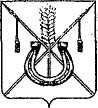 АДМИНИСТРАЦИЯ КОРЕНОВСКОГО ГОРОДСКОГО ПОСЕЛЕНИЯКОРЕНОВСКОГО РАЙОНАПОСТАНОВЛЕНИЕот 09.07.2020   		                                                  			  № 546г. КореновскО внесении изменений в постановление администрацииКореновского городского поселения Кореновского районаот 05 декабря 2019 года № 1205 «Об утверждении Указанийо применении перечня и кодов целевых статей расходовбюджета Кореновского городского поселенияКореновского района на 2020 год»В соответствии с 21 статьей Бюджетного кодекса Российской                      Федерации, Приказом Министерства Финансов Российской Федерации                                от 17 сентября 2019 года № 148-н «О внесении изменений в                                            Порядок формирования и применения кодов бюджетной классификации Российской Федерации, их структуру и принципы назначения,                         утвержденные приказом Министерства финансов Российской                                 Федерации от 6 июня 2019 года № 85-н», администрация                                    Кореновского городского поселения Кореновского                                                             района п о с т а н о в л я е т:Внести в постановление администрации Кореновского                       городского поселения Кореновского района от 05 декабря 2019 года                                        № 1205 «Об утверждении Указаний о применении перечня и кодов                                 целевых статей расходов бюджета Кореновского городского поселения Кореновского района на 2020 год» изменение:Приложение к постановлению изложить в новой редакции (прилагается).Признать утратившим силу постановление администрации Кореновского городского поселения Кореновского района от 16 января                         2020 года № 30 «О внесении изменений в постановление администрации Кореновского городского поселения Кореновского района от 05 декабря                          2019 года № 1205 «Об утверждении Указаний о применении перечня и кодов целевых статей расходов бюджета Кореновского городского поселения Кореновского района на 2020 год».3. Общему отделу администрации Кореновского городского поселения Кореновского района (Питиримова) обеспечить размещение настоящего постановления на официальном сайте администрации Кореновского городского поселения Кореновского района в информационно-телекоммуникационной сети «Интернет».4. Постановление вступает в силу со дня его подписания.ГлаваКореновского городского поселенияКореновского района							           М.О. Шутылев УКАЗАНИЯ о применении перечня и кодов целевых статей расходовбюджета Кореновского городского поселения Кореновского районана 2020 годНастоящие Указания устанавливают единую структуру кода целевой статьи для отражения направления бюджетных ассигнований на реализацию ведомственных целевых программ Кореновского городского поселения Кореновского района и непрограммных направлений деятельности органов местного самоуправления Кореновского городского поселения Кореновского района. Указания устанавливают применение целевых статей классификации расходов местного бюджета Кореновского городского поселения Кореновского района (далее – местный бюджет), а также расходов местного бюджета, финансовое обеспечение которых осуществляется за счет межбюджетных субсидий, субвенций и иных межбюджетных трансфертов, имеющих целевое назначение, из краевого бюджета и бюджета поселения.Целевые статьи расходов местного бюджета обеспечивают привязку бюджетных ассигнований местного бюджета к ведомственным целевым программам Кореновского городского поселения Кореновского района и их подпрограммам и (или) непрограммным направлениям деятельности органов местного самоуправления и (или) к расходным обязательствам, подлежащим исполнению за счет средств местного бюджета.Структура кода целевой статьи расходов местного бюджета включает следующие составные части (таблица 1):                                                                                                              Таблица 1Код целевой статьи расходов бюджетов состоит из 10 разрядов                         (8-17 разряды кода классификации расходов бюджетов).8 – 9 разряды кода классификации расходов – предназначен для кодирования программных и (или) непрограммных направлений расходов;10 разряд код классификации расходов – предназначен для кодирования подпрограмм программных и (или) непрограммных направлений деятельности (включая адресные программы);11 - 12 разряды кода классификации расходов – код предназначен для кодирования основного мероприятия, для группировки конкретных мероприятий (направлений расходов), имеющих общее целевое назначение; 13 – 17 разряды кода классификации расходов – предназначен для кодирования направлений расходования средств, конкретизирующих (при необходимости) отдельные мероприятия.Коду подпрограммы целевой статьи расходов местного бюджета присваиваются уникальные коды, сформированные с применением буквенно-цифрового ряда: 0, 1, 2, 3, 4, 5, 6, 7, 8, 9, А, Б, В, Г, Д, Е, Ж, И, К, Л, М, Н, О, П, Р, С, Т, У, Ф, Ц, Ч, Ш, Щ, Э, Ю, Я,A, B, C, D, E, F, G, H, I, J, K, L, M, N, O, P, Q, R, S, T, U, V, W, X, Y, Z.Перечень кодов, предназначенных для кодирования направления расходов (8 – 9 разряды кода классификации расходов).С кода 21 по код 49 закрепляются расходы, направленные на финансирование ведомственных целевых программ Кореновского городского поселения:21 - Ведомственная целевая программа «Обеспечение работы территориального общественного самоуправления на территории Кореновского городского поселения на 2020-2022 годы»;22 - Ведомственная целевая программа Кореновского городского поселения Кореновского района «Реконструкция тепловых сетей в городе Кореновске» на 2019-2020 годы;23 - Ведомственная целевая программа «Поддержка малого и среднего предпринимательства в Кореновском городском поселении Кореновского района на 2020-2022 годы»;25- Ведомственная целевая программа «Меры по профилактике наркомании в Кореновском городском поселении Кореновского района» на 2020-2022 годы;26- Ведомственная целевая программа праздничных мероприятий, проводимых в Кореновском городском поселении Кореновского района на                    2020 -2022 годы;27- Ведомственная целевая программа по проведению мероприятий, направленных на укрепление правопорядка, профилактике правонарушений на территории Кореновского городского поселения на 2020-2022 годы;28 - Ведомственная программа «Информатизация Кореновского городского поселения на 2020-2022 годы»;29 - Ведомственная целевая программа «Развитие систем водоотведения на территории Кореновского городского поселения Кореновского района на 2020-2022 годы»;30- Ведомственная целевая программа «Развитие систем водоснабжения на территории Кореновского городского поселения Кореновского района на 2020 -2022 годы»;32 - Ведомственная целевая программа «Капитальный ремонт и ремонт автомобильных дорог местного значения Кореновского городского поселения» на 2020 -2022 годы;33 - Ведомственная целевая программа «Комплексные мероприятия по участию в профилактике терроризма и экстремизма, а также в минимизации и (или) ликвидации последствий проявлений терроризма и экстремизма в границах Кореновского городского поселения Кореновского района на                   2020 -2022 годы»;34 - Ведомственная целевая программа «Организации и осуществление мероприятий по гражданской обороне, участию в предупреждении и ликвидации последствий чрезвычайных ситуаций, защите населения и территорий Кореновского городского поселения Кореновского района от чрезвычайных ситуаций природного и техногенного характера» на 2020 -2022 годы;36 - Ведомственная целевая программа «Осуществление мероприятий по обеспечению безопасности людей на водных объектах Кореновского городского поселения Кореновского района, охране их жизни и здоровья на 2020 -2022 годы»;37- Ведомственная целевая программа «Комплексные мероприятия по обеспечению первичных мер пожарной безопасности в границах населенных пунктов Кореновского городского поселения Кореновского района на                     2020 -2022 годы»;40 - Муниципальная программа «Формирование современной городской среды Кореновского городского поселения Кореновского района» на 2018-2024 годы;42 - Ведомственная целевая программа «Развитие муниципальной службы в администрации Кореновского городского поселения Кореновского района на 2020 -2022 годы»;43 - Ведомственная целевая программа «Подготовка жилищно-коммунального комплекса и объектов социальной сферы Кореновского городского поселения Кореновского района к осенне-зимнему периоду                     2020-2022 годов»;44 - Ведомственная целевая программа «Обеспечение жильем молодых семей на 2020 -2022 годы»;45 - Ведомственная целевая программа «Молодежь Кореновского городского поселения Кореновского района» на 2020 -2022 годы;46- Ведомственная целевая программа по благоустройству и озеленению территории Кореновского городского поселении Кореновского района» на        2020 -2022 годы «Цветущий город»;47 - Ведомственная целевая программа «Развитие массового спорта в Кореновском городском поселении Кореновского района 2020-2022 годы»;           49- Ведомственная целевая программа «Отлов и содержание безнадзорных (бездомных) животных на территории Кореновского городского поселения в 2020 -2022 годы»С кода 50 по код 59 закрепляются расходы, направленные на финансирование функций органов местного самоуправления, казенных, бюджетных учреждений.50 - Обеспечение деятельности Совета Кореновского городского поселения;51 - Обеспечение деятельности высшего органа исполнительной власти муниципального образования;52 - Обеспечение деятельности администрации Кореновского городского поселения;53 – поддержка дорожного хозяйства;54- Обеспечение деятельности уполномоченного учреждения на определение поставщика;55 - Обеспечение деятельности прочих учреждений, подведомственных администрации Кореновского городского поселения Кореновского района; 56 – Обеспечение деятельности по осуществлению внутреннего муниципального финансового контроля;57 - Обеспечение деятельности контрольно - счетной палаты муниципального образования Кореновский район;58 - Поддержка коммунального хозяйства;59 – Мероприятия по благоустройству; С кода 60 по 65 закрепляются расходы, направленные на финансирование  учреждений культуры Кореновского городского поселения Кореновского района, поддержка в сфере культуры и кинематографии;60 - Расходы на обеспечение деятельности учреждений культуры и мероприятий в сфере культуры и  кинематографии;61- расходы на обеспечение деятельности музеев62 - Расходы на обеспечение деятельности библиотек;63 – государственная поддержка в сфере культуры и кинематографии; С кода 64 по код 69 закрепляются расходы, направленные на финансирование функций органов местного самоуправления, казенных, бюджетных учреждений:64 – поддержка жилищного хозяйства»;65- создание, содержание и организация деятельности органа повседневного управления-единой диспетчерской службы.Перечень кодов, предназначенных для кодирования направления расходов (программное или непрограммное направление расходов)(10 разряд код классификации расходов)1 - финансирование ведомственных целевых программ Кореновского городского поселения Кореновского района;2 - содержание учреждений (органы местного самоуправления, казенные, бюджетные и автономные учреждения);3 - Резервный фонд администрации Кореновского городского поселения Кореновского района;4 - Прочие обязательства Кореновского городского поселения Кореновского района;5 – проведение выборов в представительные органы муниципального образования;6 - Управление муниципальным долгом; 7 - Образование и организация деятельности административных комиссий;8 -  Управление имуществом Кореновского городского поселения Кореновского района;9 – поисковые и аварийно-спасательные учреждения;11 - 12 разряды кода классификации расходов – код предназначен для кодирования основного мероприятия «00»;Перечень кодов, предназначенных для кодирования направления расходования средств, конкретизирующих отдельные мероприятия.(13 – 17 разряды кода классификации расходов).С кода 00010 по 00090 закрепляются расходы обеспечение функций органов местного самоуправления, а также на обеспечение деятельности (оказание услуг) муниципальных учреждений:00010 - Расходы на обеспечение функций органов местного самоуправления;00020 - Расходы на обеспечение деятельности (оказание услуг) муниципальных учреждений;00030 - Осуществление капитального ремонта муниципальными учреждениями;00040 - Приобретение оборудования бюджетными учреждениями;00050 - Расходы на поэтапное повышение уровня средней заработной платы работников учреждений культуры.Под кодом 000100 закрепляются расходы на резервный фонд администрации Кореновского городского поселения Кореновского района;Под кодом 000110 закрепляются расходы на процентные платежи по муниципальному долгу;С кода 00200 по 00999 закрепляются расходы, детализирующие прочие обязательства Кореновского городского поселения Кореновского района:00210 - Прочие обязательства Кореновского городского поселения Кореновского района;00220 - Мероприятия по информационному обслуживанию деятельности Совета и администрации Кореновского городского поселения Кореновского района;00230 - Мероприятия по землеустройству и землепользованию;00240 - Субсидии организациям транспорта, осуществляющим пассажирские перевозки;00250 - Управление муниципальным имуществом, связанное с оценкой недвижимости, признанием прав и регулированием отношений по  муниципальной собственности 00260 - Строительство, модернизация, ремонт и содержание автомобильных дорог местного значения;00270 - Проведение мероприятий для детей и молодежи; 00280- Мероприятия в области физической культуры и спорта;00290 - Мероприятия в области жилищно-коммунального хозяйства;00300 -  уличное освещение;00310 – озеленение;00320 -  Организация и содержание мест захоронения;00330 - Прочие мероприятия по благоустройству городских поселений;00340 – прочие мероприятия в сфере культуры и кинематографии; 00350 – реализация муниципальных функций, связанных с муниципальным управлением;00360 – дорожный фонд администрации Кореновского городского поселения Кореновского района;00380 - субсидии муниципальным унитарным предприятиям из бюджета Кореновского городского поселения Кореновского района;00390-субсидии муниципальным унитарным предприятиям из бюджета Кореновского городского поселения Кореновского района на формирование и (или) увеличение уставного фонда; 00400 - осуществление расходов, связанных со строительством спортивных объектов;00401- Осуществление расходов на исполнение судебных актов на оплату задолженности по договорам на поставку товаров, выполнение работ, оказание услуг;00999- остатки, сложившиеся по состоянию на 01.01.2020 годаКод направлений расходов 0000 используется для отражения расходов по ведомственным целевым программам Кореновского городского поселения Кореновского района.Коды направления расходов местного бюджета 60010 - 64990 используются для отражения расходов местного бюджета, источником финансового обеспечения которых являются целевые межбюджетные трансферты из краевого бюджета, за исключением:расходов, источником финансового обеспечения которых являются целевые межбюджетные трансферты из краевого бюджета, предоставляемые местным бюджетам в целях выполнения условий софинансирования расходных обязательств, финансовое обеспечение которых частично осуществляется за счет федерального бюджета; расходов, источником финансового обеспечения которых являются целевые межбюджетные трансферты из краевого бюджета на финансовое обеспечение дополнительных расходов, необходимых для полного исполнения  расходных обязательств. Коды направления расходов местного бюджета 60010 - 64990 используются для отражения расходов местного бюджета, источником финансового обеспечения которых являются целевые межбюджетные трансферты, должны быть идентичны коду соответствующих направлений расходов краевого бюджета, по которым отражаются расходы краевого бюджета на предоставление вышеуказанных межбюджетных трансфертов. При этом наименование указанного направления расходов местного бюджета, (наименование целевой статьи, содержащей соответствующее направление расходов местного бюджета) не включает указание на наименование межбюджетного трансферта, являющегося источником финансового обеспечения расходов местного бюджета. Коды направления расходов местного бюджета 65010 – 69990 используются исключительно для отражения расходов местного бюджета, направленных на выполнение условий софинансирования расходных обязательств, финансовое обеспечение которых частично осуществляется из краевого бюджета, а также для отражения дополнительных расходов, принятых в целях исполнения переданных полномочий субъекта Российской Федерации сверх объёмов субвенций из краевого бюджета.Расходы местного бюджета осуществляются по кодам направлений расходов местного бюджета идентичным коду соответствующих направлений расходов краевого бюджета, по которым отражаются расходы краевого бюджета на предоставление межбюджетных трансфертов, указанных в настоящем разделе. При этом наименование указанного направления расходов местного бюджета, (наименование целевой статьи, содержащей соответствующее направление расходов бюджета) не включает указание на наименование краевого трансферта, являющегося источником финансового обеспечения расходов соответствующего бюджета. »Начальник финансово-экономического отдела администрации Кореновского городскогопоселения Кореновского района				                     Ю.А. КиричкоПРИЛОЖЕНИЕк постановлению администрации Кореновского городского поселенияКореновского районаот 09.07.2020 № 546«ПРИЛОЖЕНИЕУТВЕРЖДЕНЫпостановлением администрации Кореновского городского поселенияКореновского районаот 05.12.2019 года № 1205Целевая статьяЦелевая статьяЦелевая статьяЦелевая статьяЦелевая статьяЦелевая статьяЦелевая статьяЦелевая статьяЦелевая статьяЦелевая статьяПрограммная целевая статьяПрограммная целевая статьяПрограммная целевая статьяПрограммная целевая статьяПрограммная целевая статьяНаправление расходовНаправление расходовНаправление расходовНаправление расходовНаправление расходовПрограммное (непрограммное) направление расходовПрограммное (непрограммное) направление расходовПодпрог-рамма Основное мероприятие (ВЦП)Основное мероприятие (ВЦП)Направление расходовНаправление расходовНаправление расходовНаправление расходовНаправление расходов891011121314151617